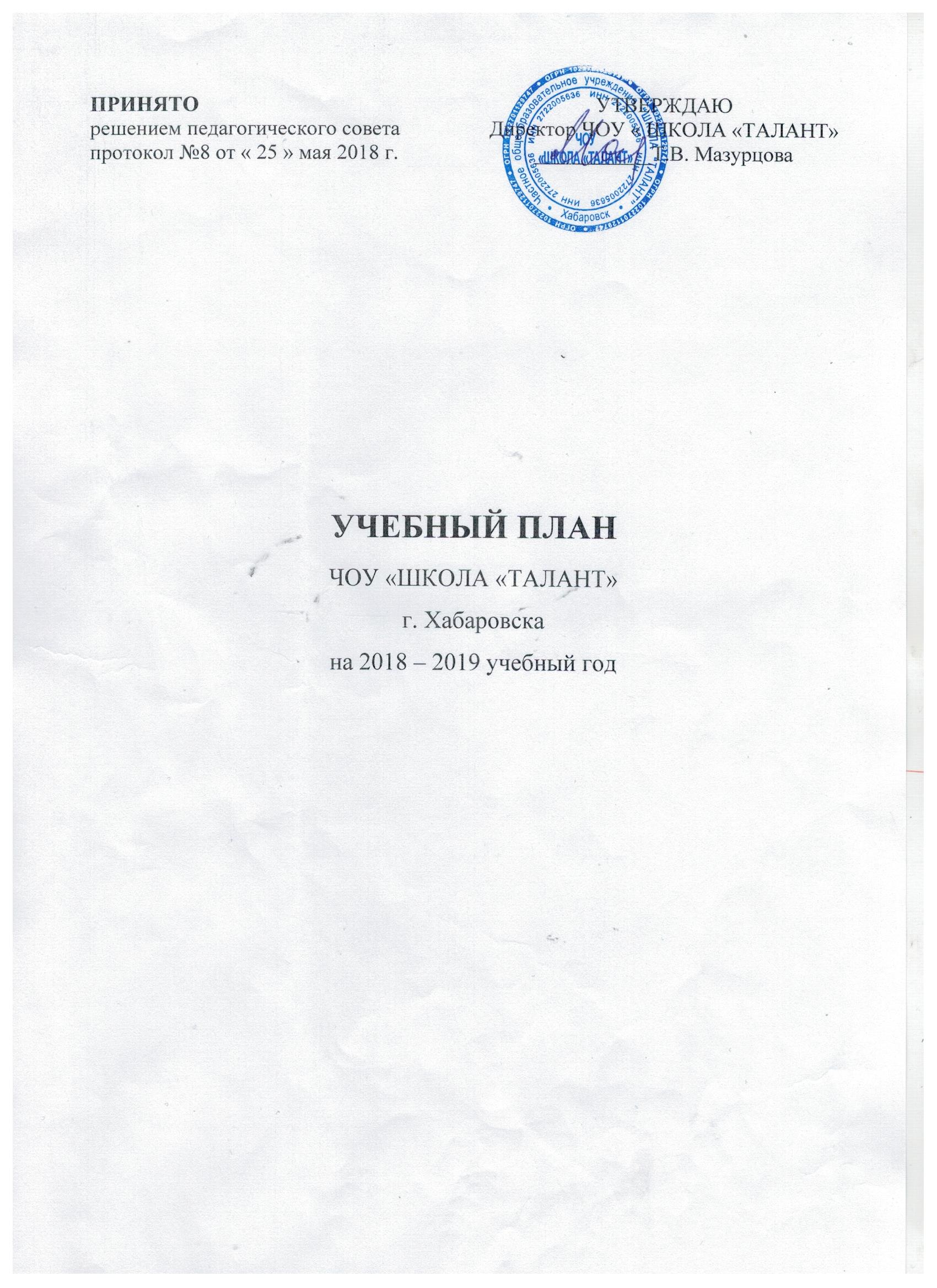 Обоснование учебного плана  ЧОУ «ШКОЛА« ТАЛАНТ» на 2018- 2019 учебный годУчебный план ЧОУ «ШКОЛА «ТАЛАНТ» г. Хабаровска на 2018-2019 учебный годфиксирует максимальный объём учебной нагрузки обучающихся;определяет количество часов на изучение предметов федерального, регионального и школьного компонентов, устанавливающим максимальную нагрузку учащихсяраспределяет учебные предметы, курсы и направления внеурочной деятельности по классам и учебным годам.Образовательная деятельность школы  направлена на достижение следующих целей:обеспечение получения общего образования каждым учащимся на уровне требований государственного стандарта и выше;создание условий для развития компетентности учащихся в различных видах деятельности, обеспечивающей самореализацию школьников сегодня и в будущем в условиях быстро меняющегося мира.На основании вышеперечисленных целей определены следующие задачи:обеспечение соответствия образовательной подготовки учащихся современным требованиям; подготовка к творческому труду в различных сферах научной и практической деятельности; выявление одаренных детей;создание условий для развития и воспитания человека культурного, способного влиять на собственную образовательную траекторию, соотнося ее с национальными и общечеловеческими ценностями;реализация системы личностно-ориентированного обучения и воспитания, при которой наряду с ориентацией на освоение знаний по учебным предметам всех профилей раскрываются способы получения тех или иных знаний и учитываются личностные особенности;  Учебный план ЧОУ «ШКОЛА «ТАЛАНТ» ориентирован достижение образовательного результата в соответствие с ФГОС НОО, ФГОС ООО, ФК ГОС, и состоит из предметов базисного и вариативного компонентов с учетом перспектив развития школы.  Учебный план определяет объем учебной нагрузки обучающихся с 1 по 11 класс на 2018-2019 учебный год, состав образовательных областей и учебных предметов, распределяет учебное время, отводимое на освоение федерального и регионального компонента по классам и образовательным областям.   В 2018- 2019 учебном году в школе 11 классов- комплектов.В первых, вторых, третьих, четвертых классах реализуется Федеральный Государственный образовательный стандарт 2009 года. В 5-х- 8-х классах реализуется Федеральный Государственный образовательный стандарт основного общего образования 2010 года, в 9-11 классах реализуется Федеральный компонент государственного образовательного стандарта. Учебный план 1-4 классов ориентирован на 4-летний нормативный срок освоения образовательных программ начального общего образования. Учебный план 5-9 классов сориентирован на 5-летний срок освоения образовательных программ основного общего образования. Учебный план 10,11 классов ориентирован на 2-летний срок освоения образовательных программ среднего общего образования. Продолжительность учебного года: 1 класс – 33 учебные недели, 2-11 классы – не менее 34 учебных недель. В соответствии с санитарно-эпидемиологическими правилами и нормативами (СанПиН 2.4.2. 1178-02) продолжительность урока для 1 класса - 35 минут; продолжительность учебной недели – 5 дней. Продолжительность учебной недели для 2- 11 классов 5 дней, продолжительность урока - 40 минут.Нормативно – правовая база учебного плана ЧОУ « ШКОЛА» ТАЛАНТ»Учебный план частного  общеобразовательного учреждения г. Хабаровска ЧОУ« ШКОЛА» ТАЛАНТ» является нормативным документом, определяющим максимальный объем учебной нагрузки обучающихся, состав учебных предметов, распределяющим учебное время, отводимое на освоение содержания образования по классам, учебным предметам.Учебный план школы  соответствует действующему законодательству  Российской Федерации в области образования.Учебный план школы разработан на основе следующих нормативных документов:Федеральный закон от 29.12.2012 № 273-ФЗ «Об образовании в Российской Федерации».Приказ Министерства образования и науки Российской Федерации от 06.10.2009 г. «Об утверждении и введении в действие федерального государственного образовательного стандарта начального общего образования» № 373.Приказ Министерства образования и науки Российской Федерации от 26.11.2010 г. «О внесении изменений в федеральный государственный образовательный стандарт начального общего образования, утвержденный приказом Министерства образования и науки Российской Федерации от 06.10.2009 г. № 373» № 1241.Приказ Министерства образования и науки Российской Федерации от 22.09.2011 г. «О внесении изменений в федеральный государственный образовательный стандарт начального общего образования, утвержденный приказом Министерства образования и науки Российской Федерации от 06.10.2009 г. № 373» № 2357.Приказ Министерства образования и науки Российской Федерации от 18.12.2012 г. «О внесении изменений в федеральный государственный образовательный стандарт начального общего образования, утвержденный приказом Министерства образования и науки Российской Федерации от 06.10.2009 г. № 373» № 1060.Приказ Министерства образования и науки Российской Федерации от 29.12.2014 г. «О внесении изменений в федеральный государственный образовательный стандарт начального общего образования, утвержденный приказом Министерства образования и науки Российской Федерации от 06.10.2009 г. № 373» № 1643.Приказ Министерства образования и науки Российской Федерации от 18.05.2015 г. «О внесении изменений в федеральный государственный образовательный стандарт начального общего образования, утвержденный приказом Министерства образования и науки Российской Федерации от 06.10.2009 г. № 373» № 507.Приказ Министерства образования и науки Российской Федерации от 31.12.2015 г. «О внесении изменений в федеральный государственный образовательный стандарт начальногообщего образования, утвержденный приказом Министерства образования и науки Российской Федерации от 06.10.2009 г. № 373» № 1576.Приказ Министерства образования и науки Российской Федерации от 17.12.2010 г. «Об утверждении и введении в действие федерального государственного образовательного стандарта основного общего образования» № 1897.Приказ Министерства образования и науки Российской Федерации от 29.12.2014 г. «О внесении изменений в федеральный государственный образовательный стандарт основного общего образования, утвержденный приказом Министерства образования и науки Российской Федерации от 17.12.2010 г. № 1897» № 1644.Приказ Министерства образования и науки Российской Федерации от 31.12.2015 г. «О внесении изменений в федеральный государственный образовательный стандарт основного общего образования, утвержденный приказом Министерства образования и науки Российской Федерации от 17.12.2010 г. № 1897» № 1577.Приказ Минобразования РФ от 5 марта 2004 г. N 1089"Об утверждении федерального компонента государственных образовательных стандартов начального общего, основного общего и среднего (полного) общего образования» с изменениями и дополнениями от:3 июня 2008 г., 31 августа, 19 октября 2009 г., 10 ноября 2011 г., 24, 31 января 2012 г., 23 июня 2015 г., 7 июня 2017 г.Приказ Министерства образования и науки Российской Федерации от09.08.2004г. «Об утверждении федерального базисного учебного плана и примерных учебных планов для образовательных учреждений РФ, реализующих программы общего образования» №1312.Постановление Главного государственного санитарного врача Российской Федерации от 29 декабря 2010 г. N 189 "Об утверждении СанПиН 2.4.2.2821-10 "Санитарно-эпидемиологические требования к условиям и организации обучения в общеобразовательных учреждениях" в новой редакции от 24.11.2015г.Примерная основная образовательная программа начального общего образования.Примерная основная образовательная программа основного общего образования.Устав ЧОУ « ШКОЛА» ТАЛАНТ»                                        Пояснительная записка            к учебному плану ФГОС начального общего      образования на 2018-2019 учебный годРабочий учебный план ЧОУ « ШКОЛА» ТАЛАНТ» , реализующийосновную образовательную программу начального общего образования, является важнейшим нормативным документом по введению и реализации федерального государственного образовательного стандарта начального общего образования в действие, определяет максимальный объем учебной нагрузки обучающихся, состав учебных предметов, распределяет учебное время, отводимое на освоение содержания образования по классам и учебным областям и предметам, выступает одновременно в качестве внешнего ограничителя, определяющего общие рамки принимаемых решений при разработке содержания образования, требований к его усвоению и организации образовательной деятельности. А также в качестве одного из основных механизмов его реализации.Общая характеристика учебного плана.В первых, вторых, третьих, четвертых классах реализуется Федеральный Государственный образовательный стандарт 2009 года.Учебный план 1-4 классов ориентирован на 4-летний нормативный срок освоения образовательных программ начального общего образования. Обучение проходит по УМК « Школа России»Продолжительность учебного года: 1 класс – 33 учебные недели, 2-4 классы – не менее 34  учебных недель. В соответствии с санитарно-эпидемиологическими правилами и нормативами (СанПиН 2.4.2. 2821-10) продолжительность урока для 1 класса - 35 минут ( 1 полугодие) и 40 минут ( 2 полугодие); продолжительность учебной недели – 5 дней, после второго урока проводится динамическая пауза- 40 минут. Продолжительность учебной недели для 2- 4 классов 5 дней, продолжительность урока - 40 минут.В ходе освоения общеобразовательной программы школы  при реализации учебного плана начального общего образования формируются базовые основы и фундамент всего последующего обучения, в том числе:-Закладывается основа формирования учебной деятельности ребенка – система учебных и познавательных мотивов, умение принимать, сохранять, реализовывать учебные цели, умение планировать, контролировать и оценивать учебные действия и их результат;-Формируются универсальные учебные действия;-Развивается познавательная мотивация и интересы обучающихся, их готовность и способность к сотрудничеству и совместной деятельности ученика с учителем и одноклассниками, формируются основы нравственного поведения, определяющего отношения личности с обществом и окружающими людьми.Содержание образования формируется преимущественно за счет введения учебных курсов, обеспечивающих целостное восприятие мира, системно-деятельностный подход и индивидуализацию обучения по каждому учебному предмету.Учебный план ЧОУ « ШКОЛА» ТАЛАНТ» состоит из двух частей – обязательной части и части, формируемой участниками образовательных отношений.Обязательная часть учебного плана определяет состав обязательных учебных предметов (русский язык, литературное чтение, математика, окружающий мир, технология, физическая культура, музыка, изобразительное искусство, иностранный язык, ОРКСЭ,  для реализации в школе, реализующей основную образовательную программу начального общего образования и учебное время, отводимое на их изучение по классам (годам) обучения.Обязательная часть учебного плана отражает содержание образования, которое обеспечивает решение важнейших целей современного начального образования:-формирование гражданской идентичности обучающихся;-их приобщение к общекультурным и национальным ценностям, информационным технологиям;-готовность к продолжению образования на последующих уровнях основного общего образования;-формирование здорового образа жизни, элементарных правил поведения в экстремальных ситуациях;-личностное развитие обучающегося в соответствии с его индивидуальностью.Общие характеристики, направления, цели и практические задачи учебных предметов, предусмотренных требованиями Стандарта к структуре основной образовательной программы начального общего образования, в том числе по русскому языку, литературному чтению, математике, окружающему миру, музыке, изобразительному искусству, технологии, физической культуре, иностранному языку , ОРКСЭ приведены в разделе «Программы отдельных учебных предметов» основной образовательной программы начального общего образования.Содержание начального общего образования реализуется через образовательные области, обеспечивающие целостное восприятие мира: русский язык и литературное чтение,  математика и информатика, обществознание и естествознание, основы религиозных культур и светской этики, искусство, технология, физическая культура, иностранный язык .Федеральный компонент включает в себя учебные дисциплины, позволяющие заложить фундамент знаний по основным предметам, обеспечить уровень соответствующий государственному стандарту.Предметная область «Русский язык и литературное чтение» представлена учебными предметами: «Русский язык», «Литературное чтение».Русский язык наряду с достижением предметных результатов, нацелен на личностное развитие учащегося, так как формирует представление о единстве и многообразии языкового и культурного пространства России. На изучение предмета «Русский язык» в 1-4 классах в учебном плане отводится 5 часов в неделю.       «Литературное чтение» направлено на осознание учащимися значимости чтения, формирование         представлений о мире, российской истории и культуры и достижение необходимого уровня читательской компетентности. Литературное чтение — осмысленная, творческая духовная деятельность, которая обеспечивает освоение идейно- нравственного содержания художественной литературы, развитие эстетического восприятия. На изучение предмета«Литературное чтение» в 1-4 классах в учебном плане отводится 4 часа в неделюПредметная область «Иностранный язык» представлена учебным предметом «Иностранный язык». Иностранный язык формирует у учащихся начальные навыки общения в устной и письменной форме с носителями иностранного языка, расширяет лингвистический кругозор и обеспечивает развитие коммуникативных действий. На изучение предмета «Иностранный язык» во 2-4 классах отводится 2 часа в неделю. Предметная   область   «Математика   и   информатика»    представлена   учебным   предметом«Математика». Предмет «Математика» направлен на приобретение начального опыта применения математических знаний для описания и объяснения окружающих предметов, процессов, явлений,  а также для решения учебно-познавательных и учебно-практических задач. На изучение  предмета«Математика» в 1-4  классах отводится 4 часа в неделюПредметная область «Обществознание и естествознание» представлена учебным предметом«Окружающий мир». Учебный предмет «Окружающий мир» обеспечивает осознание целостности окружающего мира, освоение доступных способов изучения природы и общества, формирует уважительное отношение к России, родному краю, своей семье, истории, культуре нашей страны. На изучение предмета в 1-4 классах отводится 2 часа в неделю.Предметная область «Основы религиозных культур и светской этики» представлена учебным предметом «Основы религиозных культур и светской этики». Цель изучения предмета - формирование у младшего подростка мотиваций к осознанному нравственному поведению, основанному на знании и уважении культурных и религиозных традиций многонационального народа России, а также к диалогу с представителями других культур и мировоззрений. На преподавание учебного предмета «Основы религиозных культур и светской этики» в 4 классе отводится 0/1 час в неделю. В 2018-2019 учебном году в 4 классах по выбору родителей (законных представителей) реализуются модули «Основы светской этики» Предметная область «Искусство» представлена учебными предметами: «Музыка» и«Изобразительное искусство». Учебный предмет «Музыка» знакомит с основами музыкальной культуры, учит воспринимать музыкальные произведения и выражать свое отношение к ним. На изучение учебного предмета «Музыка» в 1-4 классах отводится 1 час в неделю.Учебный предмет «Изобразительное искусство» формирует начальные представления о роли изобразительного искусства в жизни человека, элементарные практические умения и навыки в различных видах художественной деятельности. На изучение предмета «Изобразительное искусство» в 1-4 классах отводится 1 час в неделю.Предметная область «Технология» представлена предметом «Технология». Учебный предмет «Технология» обеспечивает начальную технологическую подготовку младших школьников в процессе деятельностного освоения мира, формирует эстетический компонент личности. На изучение предмета «Технология» в 1-4 классах отводится 1 час в неделю.Предметная область «Физическая культура» представлена предметом «Физическая культура». Учебный предмет направлен на физическое совершенствование учащихся, получение знаний о свойствах человеческого организма, овладение умениями организовывать здоровьесберегающую жизнедеятельность, на укрепление здоровья, содействие гармоничному физическому развитию и всесторонней физической подготовленности ученика. На изучение предмета «Физическая культура» в 1-3 классах отводится 3 часа в неделю, в 4 классе – в 3/2 часа в неделю.В соответствии с требованиями Стандарта внеурочная деятельность организуется по направлениям развития личности:научно-познавательное художественно-эстетическоеспортивно-оздоровительноев таких формах как экскурсии, кружки, школьные олимпиады, интеллектуальные марафоны (в рамках предметных недель).Организация занятий по направлениям раздела «Внеурочная деятельность» является неотъемлемой частью образовательного процесса ЧОУ « ШКОЛА « Талант», которая предоставляет обучающимся возможность выбора широкого спектра занятий, направленных на их развитие.                                                                                              Внеурочную деятельность представляют уроки во 1-4 классах: «Занимательная математика», «Волшебный мир книг», «Веселый английский», « Уроки нравственности», «Инфознайки», кружки «Умелые ручки» и «Веселые нотки».Время, отведенное на внеурочную деятельность, не включается в расчёт допустимой (максимальной) обязательной нагрузки учащихся.В целях облегчения процесса адаптации детей к требованиям школы в 1-м классе применяется "ступенчатый" режим учебных занятий с постепенным наращиванием учебной нагрузки:- в первой четверти - 3 урока 35-минутной продолжительности;со второй четверти - 4 урока по 35 минут каждый;со второго полугодия - 4 урока по 40 минут каждый;Максимальная учебная нагрузка в 1-м классе - 21 час  в неделю, в 2-3 -м классе – 23 часа в неделю, в 4 -м классе -24 часа в неделю.                                 II ступень обучения (ФГОС: 5, 6, 7, 8 классы)Основное общее образование	Основное общее образование обеспечивает личностное самоопределение учащихся – формирование нравственных качеств личности, мировоззренческой позиции, гражданской зрелости; готовность к профессиональному выбору, к самостоятельному решению проблем в различных видах и сферах деятельности, к развитию творческих способностей.	Содержание образования на второй ступени  является относительно завершенным и базовым для продолжения обучения в средней (полной) общеобразовательной школе или в учреждении профессионального образования, создает условия для получения обязательного среднего (полного) образования, подготовки учеников к выбору профиля дальнейшего образования, их социального самоопределения и самообразования.	Особое место на ступени основного общего образования принадлежит 5 классам.Содержание обучения в 5-8 классах реализует принцип преемственности с начальной школой, обеспечивает адаптацию учащихся к новым для них условиям и организационным формам обучения, характерным для основной школы. 	Цели общего образования в рамках Федерального государственного образовательного стандарта представляются в виде системы ключевых задач, отражающих основные направления:личностное развитие – развитие индивидуальных нравственных, эмоциональных, эстетических и физических ценностных ориентаций и качеств, а также развитие интеллектуальных качеств личности, овладение методологией познания, стратегиями и способами учения, самообразования и саморегуляции;социальное развитие – воспитание гражданских, демократических и патриотических убеждений, освоение социальных практик, формирование способности и готовности принимать ответственные решения, делать осознанный выбор, сотрудничать и свободно общаться на русском, родном и иностранных языках;общекультурное развитие – освоение основ наук, основ отечественной и мировой культуры. 	Основным концептом Закона «Об образовании», позволяющим интегрировать ведущие подходы к образовательным стандартам, служит основная образовательная программа. Именно она в своей структуре и содержании позволяет наиболее полно отразить все особенности комплексного подхода к формированию:личностных результатов;метапредметных результатовпредметных результатов. 	Учебный план для 5,6,7,8 классов в 2018 – 2019  учебном году реализует общеобразовательные программы, обеспечивает введение в действие и реализацию требований федерального государственного стандарта основного общего образования.	Учебный план составлен с целью дальнейшего совершенствования образовательного процесса, повышения качества обучения школьников, обеспечения вариативности образовательного процесса, сохранения единого образовательного пространства, а также с учётом гигиенических требований, предъявляемых к условиям обучения и воспитания школьников и сохранения их здоровья.	Учебный план для 5,6,7,8 классов основного общего образования направлен на решение следующих задач:усиление личностной направленности образования;обеспечение вариативного базового образования;развитие общеинтеллектуальных и творческих способностей, коммуникативной компетентности, формирование сознания ребёнка в потребности обучения.Учебный план ЧОУ «ШКОЛА» ТАЛАНТ» представлен для 5,6,7,8 классов  с перечнем обязательных для изучения учебных предметов, отражающих требованиям федерального государственного образовательного стандарта основного общего образования. 	Учебные  планы для основного общего образования и среднего общего образования ЧОУ « ШКОЛА» ТАЛАНТ » предусматривают:-  продолжительность учебного года – 34 недели.- продолжительность урока – 40 минут, продолжительность учебной недели 5 дней, с максимально допустимой недельной нагрузкой в 5 классах – не более 29 часов; в 6 классах – не более 30 часов; в 7 классах – не более 32 часов; в 8 классах – не более 33 часов.Обязательная образовательная часть.	В целях сохранения единого образовательного пространства и единых требований к уровню подготовки выпускников каждая обязательная образовательная область представлена следующими учебными предметами:  Образовательная область «Русский язык и литература»          На изучение русского языка  в 5 классе выделяется  5 часов в неделю; в 6 классе  выделяется 6 часов в неделю; в 7 классе выделяется 4 часа в неделю; в 8 классе выделяется 3 часа в неделю.          На изучение литературы  в 5,6 классах 3 часа в неделю 7,8 классах отводится по 2  часа в неделю.    3.2. Образовательная область «Иностранные языки»На изучение предмета «Иностранный язык» в учебном плане в 5,6,7,8  классах – 3 часа в неделю. Основной изучаемый язык – английский. Со второго полугодия в 5 классе вводиться второй иностранный язык – немецкий.	Применение  ИКТ на уроках позволяет развивать коммуникативные навыки иностранного языка в различных учебных предметах.3.3 Образовательная область «Математика и информатика»	Область включает в себя изучение  предмета «Математика» в 5,6 классах в объёме 5 часов в неделю, в 7,8  классах – на изучение предмета «Алгебра» отводится 3 часа, «Геометрия» - 2 часа. В 8 классе из части, формируемой участниками образовательных отношений, введён 1 дополнительный час на элективный курс по алгебре. На изучение предмета «Информатика и ИКТ » в 7,8 классах отводится по 1 часу в неделю.3.4. Образовательная область «Естественно - научные предметы»	В образовательную область входят:  «География», «Биология», «Физика». Преподавание осуществляется по государственным программам и базовым учебникам. География изучается в 5,6,7,8, классе объёме 1 часа в неделю. На изучение Биологии отводится в 5 классе  по 1 часу в неделю; в 6, 7,8 классах – 2 часа в неделю (в 6 классе 1 дополнительный час введён  из части, формируемой участниками образовательных отношений). На изучение Физики в 7,8 классах отводится по 2 часа в неделю.	С предметами образовательной области «Естествознание» интегрирован курс ОБЖ, изучается в 7,8  классе (1 час в неделю). 3.5. Образовательная область « Общественно – научные предметы»	На изучение истории в 5,6,7,8 классах отводится 2 часа в неделю; на изучение обществознания в 5 классе 1 час в неделю (дополнительный час в введён  из части, формируемой участниками образовательных отношений); в 6,7,8 классах – 1 час в неделю. 3.6. Образовательная область «Физическая культура»	Курс «Физическая культура» в 5,6,7,8 классах ведётся как обязательный самостоятельный курс с объёмом учебной нагрузки 3 часа в неделю.3.7. Предметная область «Основы религиозных культур и светской этики» представлена учебным предметом «Основы религиозных культур и светской этики». Цель изучения предмета - формирование у младшего подростка мотиваций к осознанному нравственному поведению, основанному на знании и уважении культурных и религиозных традиций многонационального народа России, а также к диалогу с представителями других культур и мировоззрений. На преподавание учебного предмета «Основы религиозных культур и светской этики» в 5 классе отводится 0/1 час в неделю. В 2018-2019 учебном году в 5 классах по выбору родителей (законных представителей) реализуются модули «Основы светской этики» 3.8. Образовательная область «Искусство»	В образовательную область «Искусство» входят предметы: «ИЗО», «Музыка". Реализуются одночасовые курсы.  3.9. Образовательная область «Технология»	Курс «Технология» (обслуживающий труд и технический труд) реализуется в 5,6,7 классах по 2 часа в неделю, в 8 классе 1 час в неделю. 	В часть, формируемую участниками образовательного процесса, входит и внеурочная деятельность. 	4.1.Цель, задачи организации внеурочной деятельности. 	Внеурочная деятельность опирается на содержание основного образования, интегрирует с ним, что позволяет сблизить процессы воспитания, обучения и развития, решая тем самым одну из наиболее сложных проблем современной педагогики. В процессе совместной творческой деятельности учителя и обучающегося происходит становление личности ребёнка. Цель внеурочной деятельности – создание условий для реализации детьми и подростками своих потребностей, интересов, способностей в тех областях познавательной, социальной, культурной жизнедеятельности, которые не могут быть реализованы в процессе учебных занятий и в рамках основных образовательных дисциплин. Задачи внеурочной деятельности: 1) расширение общекультурного кругозора; 2) формирование позитивного восприятия ценностей общего образования и более успешного освоения его содержания; 3) включение в личностно-значимые творческие виды деятельности; 4) формирование нравственных, духовных, эстетических ценностей; 5) участие в общественно-значимых делах; 6) помощь в определении способностей к тем или иным видам деятельности (художественной, спортивной, технической и др.) и содействие в их реализации в творческих объединениях дополнительного образования; 7) создание пространства межличностного общения. 4.2.Направления, формы организации внеурочной деятельности.	Содержание занятий, предусмотренных в рамках внеурочной деятельности, формируется с учѐтом пожеланий обучающихся и их родителей (законных представителей) и реализуется посредством различных форм организации отличных от урочной системы обучения, таких как экскурсии, кружки, секции, круглые столы, конференции, диспуты, школьные научные общества, олимпиады, конкурсы, соревнования, поисковые и научные исследования, общественно полезные практики.. В соответствии с требованиями Стандарта внеурочная деятельность организуется по направлениям развития личности: духовно- нравственному, социальному, общеинтеллектуальному, общекультурному,спортивно-оздоровительному.	Организация занятий по направлениям раздела «Внеурочная деятельность» является неотъемлемой частью образовательного процесса в образовательном учреждении. Чередование учебной и внеурочной деятельности в рамках реализации основной образовательной программы основного общего образования определяет образовательное учреждение.ДУХОВНО-НРАВСТВЕННОЕ НАПРАВЛЕНИЕ. 	Цель направления: обеспечение духовно-нравственного развития обучающихся в единстве урочной, внеурочной и внешкольной деятельности, в совместной педагогической работе образовательного учреждения, семьи и других институтов общества. 	В основу работы по данному направлению положены ключевые воспитательные задачи, базовые национальные ценности российского общества. Основными задачами являются: воспитание нравственного, ответственного, инициативного и компетентного гражданина России; последовательное расширение и укрепление ценностно-смысловой сферы личности. 	Данное направление реализуется проведением круглых столов,  экскурсии, конкурсы, олимпиады, праздники, защита проектов, их авторская демонстрация (1 раз в четверть). СОЦИАЛЬНОЕ НАПРАВЛЕНИЕ. 	Предназначение названного направления заключается в активизации внутренних резервов обучающихся, способствующих успешному освоению нового социального опыта обучающихся основного общего образования, в формировании социальных, коммуникативных компетенций, необходимых для эффективного взаимодействия в социуме. Основными задачами являются: формирование способности обучающегося сознательно выстраивать и оценивать отношения в социуме; становление гуманистических и демократических ценностных ориентаций; - формирование основы культуры межэтнического общения; формирование отношения к семье как к основе российского общества;воспитание у пятиклассников почтительного отношения к родителям, осознанного, заботливого отношения к старшему поколению. 	Данное направление реализуется программами внеурочной деятельности: «Увлекательный английский» (5,6,7,8 классы – по 1 часу в неделю).ОБЩЕИНТЕЛЛЕКТУАЛЬНОЕ НАПРАВЛЕНИЕ. 	Данное направление призвано обеспечить достижения планируемых результатов освоения образовательной программы основного общего образования. Основными задачами являются:формирование навыков научно-интеллектуального труда;развитие культуры логического и алгоритмического мышления, воображения;формирование первоначального опыта практической преобразовательной деятельности;овладение навыками универсальных учебных действий у обучающихся 5,6-х классов. 	Данное направление реализуется программами внеурочной деятельности:  «Мир геометрии» (5,7 классы – по 1 часу в неделю), «За страницами учебника алгебры » (7 классы по 1 часу в неделю), « Наглядная геометрия» 6 класс. По итогам работы в данном направлении проводятся конкурсы, олимпиады, защита проектов и их демонстрация (1 раз в четверть, 1 раз в полугодие). ОБЩЕКУЛЬТУРНОЕ НАПРАВЛЕНИЕ. 	Воспитание способности к духовному развитию, нравственному самосовершенствованию, формированию ценностных ориентаций, развитие общей культуры, знакомство с общечеловеческими ценностями отечественной культуры, нравственно-этическими ценностями многонационального народа России и народов других стран – цель направления. Основными задачами являются: формирование ценностных ориентаций общечеловеческого содержания; становление активной жизненной позиции; воспитание основ правовой, эстетической, физической и экологической культуры. 	Данное направление реализуется программами внеурочной деятельности: «Юный чертёжник» (5,6,  классы по 1 часу в неделю),   «Занимательное черчение» (8  классы по  1 часа в неделю). По итогам работы в данном направлении проводятся  выставки, защита проектов и их демонстрация (1 раз в четверть).СПОРТИВНО-ОЗДОРОВИТЕЛЬНОЕ НАПРАВЛЕНИЕ. 	Целесообразность данного направления заключается в формировании знаний, установок, личностных ориентиров и норм поведения, обеспечивающих сохранение и укрепление физического, психологического и социального здоровья обучающихся 5-8 классов как одной из ценностных составляющих, способствующих познавательному и эмоциональному развитию ребёнка, достижению планируемых результатов освоения образовательной программы основного общего образования. Основные задачи: формирование культуры здорового и безопасного образа жизни;использование оптимальных двигательных режимов для детей с учѐтом их возрастных, психологических и иных особенностей; развитие потребности в занятиях физической культурой и спортом. 	Данное направление	представлено спортивными  конкурсами, смотрами, соревнованиями, показательные выступления, Дни здоровья (2  раза в год). 	План внеурочной деятельности на 2018/2019 учебный год создаёт условия для повышения качества образования, обеспечивает развитие личности обучающихся, способствует самоопределению обучающихся в выборе профиля обучения с учётом возможностей педагогического коллектива. II ступень обучения (ФКГОС: 9 классы).	Учебный план основной школы - 9 класс составлен в соответствии с базисным учебным планом.Учебный план представлен следующими образовательными областями: «Филология» реализуется через преподавание предметов русского языка, литературы, иностранного языка (английского языка;, «Математика» реализуется через преподавание предметов алгебры, геометрии. Информатики и ИКТ; «Общественно-научные предметы» представлены предметами история, география и обществознание; «Естественно-научная область» - представлены предметами биология, физика, химия; курс «Основы безопасности жизнедеятельности» в  9 классе является обязательным учебным предметом, необходимость которого продиктована необходимостью формирования ЗУН, обеспечивающих безопасность жизни и деятельности; область «Физическая культура» ведется в целях сохранения и укрепления здоровья.       Компонент ОУ в 9 классе представлен элективом по алгебре и русскому языку (по 1 часу), ориентационными курсами - 0,5 часа,  информационной  работой- 0,5 часа.Учебный план рассчитан на пятидневную учебную неделю. Согласно нормам СанПиНа учебная недельная нагрузка в  9 классе составляет 33 часаIII ступень обучения (ФКГОС: 10-11 классы).	На третьей ступени обучения  организовано непрофильное (универсальное)  обучение.       В 2018 – 2019 учебном году в учебный план 10 класса  был введен 1 час в неделю предмета «Астрономия» в соответствии с Приказом Министерства образования и науки Хабаровского края от 29.06.2017 № 613 «О внесении изменений в федеральный государственный образовательный стандарт среднего общего образования, утвержденный приказом Министерства образования и науки Российской Федерации от 17.05.2012 № 413» за счет компонента образовательного учреждения.         Компонент ОУ представлен элективными курсами в количестве 5 часов в неделю  в 10 классе   и 6 часов в неделю  в 11 классе , направленными на развитие содержания базовых учебных предметов и обеспечивает удовлетворение познавательных и будущих профессиональных  интересов учащихся. Продолжительность уроков 40 минут, с максимально допустимой недельной нагрузкой не более 34 часов.       Учебный план, построенный на нормативной базе федерального и регионального уровней в соответствии с целями и задачами образовательных программ, удовлетворяет требованиям: целостности и полноты, преемственности и направленности на развитие личности обучаемого, на использование интеграции в отечественную и мировую культуру, науку и педагогическую практику. Реализация данного учебного плана предоставляет возможность получения стандарта образования всеми учащимися, позволяет достигнуть целей образовательной программы школы, удовлетворить социальный заказ родителей, образовательные запросы и познавательные интересы учащихся.Зам. директора по УВР                                                            Н.В. Рычина                      Учебный план частного общеобразовательного учреждения « ШКОЛА «ТАЛАНТ»г. Хабаровска на 2018/2019 учебный год1-4 классы                                                    5-дневная учебная неделя                                  Учебный план внеурочной деятельностичастного общеобразовательного учреждения « ШКОЛА «ТАЛАНТ»на 2018 – 2019 учебный год5-дневная учебная неделя1 – 4 классы                                   Учебный план ЧОУ « ШКОЛА « ТАЛАНТ»для  5-8   классов, реализующих федеральный государственный образовательный стандарт основного общего образованияв 2018 – 2019 учебном году   План внеурочной деятельностидля  5 - 8  классов, реализующих федеральный государственный образовательный стандарт основного общего образованияв 2018 – 2019 учебном году  УЧЕБНЫЙ ПЛАН  ЧОУ « ШКОЛА «ТАЛАНТ» по ФКГОСна 2018-2019 учебный год(5  дневная рабочая неделя)                      УЧЕБНЫЙ ПЛАН  ЧОУ « ШКОЛА «ТАЛАНТ» по ФКГОС        на 2018-2019 учебный год (5  дневная рабочая неделя)                                          Элективные курсы на 2018-2019  учебный  годПредметные областиУчебные предметыКоличество часов в неделюКоличество часов в неделюКоличество часов в неделюКоличество часов в неделюПредметные областиКлассы I234Русский язык и литературное чтение Русский язык5555Русский язык и литературное чтение Литературное чтение4444Родной язык и литературное чтение на родном языкеРодной язык ----Родной язык и литературное чтение на родном языкеЛитературное чтение на родном языке----Иностранный языкИностранный язык (английский)-222Математика и информатикаМатематика4444Обществознание и естествознаниеОкружающий мир2224Основы религиозных  культур  и светской этикиОсновы религиозных  культур и светской этики ---0/1ИскусствоМузыка1111ИскусствоИзобразительное искусство1111ТехнологияТехнология1111Физическая культураФизическая культура3333/2ИТОГО21232323Часть, формируемая участниками образовательного процессаМаксимально допустимая недельная нагрузка21232323Внеурочная деятельность (кружки, секции, проектная деятельность и др.)7666НаправленияФормыКоличествочасов в неделюКоличествочасов в неделюКоличествочасов в неделюКоличествочасов в неделюНаправленияФормы1 класс2 класс3 класс4 класс1. Духовно-нравственное1.Уроки нравственности2.Волшебный мир книги      1      1        -1      -      1     -12. СоциальноеВесёлый английский 21113. Общеинтеллектуальное1.  Занимательная   математика 2. Инфознайки1     -1      11     1      1      14. ОбщекультурноеКружок «Умелые руки»«Весёлые нотки»1111111      1Подвижные игры1Итого7666Предметные областиПредметные областиУчебныепредметы                      КлассыКоличество часов в неделюКоличество часов в неделюКоличество часов в неделюКоличество часов в неделюПредметные областиПредметные областиУчебныепредметы                      КлассыVVIVIIVIIIОбязательная частьОбязательная частьОбязательная частьОбязательная частьОбязательная частьОбязательная частьОбязательная частьРусский язык и литератураРусский языкРусский язык5643Русский язык и литератураЛитература Литература 3322Родной язык и родная литератураРодной язык Родной язык ----Родной язык и родная литератураРодная литература Родная литература ----Иностранные языкиИностранный язык (английский)Иностранный язык (английский)3333Иностранные языкиИностранный язык ( немецкий)Иностранный язык ( немецкий)0/1---Математика и информатикаМатематика Математика 55Математика и информатикаАлгебра Алгебра 33Математика и информатикаГеометрия Геометрия 22Математика и информатикаИнформатика Информатика 11Общественно – научные предметыИстория (история России, всеобщая история).История (история России, всеобщая история).2222Общественно – научные предметыОбществознание Обществознание 111Общественно – научные предметыГеография География 1122Основы духовно-нравственной культуры народов РоссииОсновы религиозных  культур и светской этикиОсновы религиозных  культур и светской этики1/0Естественно - научные предметыФизика Физика 22Естественно - научные предметыХимия Химия 2Естественно - научные предметыБиология Биология 1122Искусство Музыка Музыка 1111Искусство Изобразительное искусство Изобразительное искусство 1111Технология Технология Технология 2221Физическая культура и основы безопасности жизнедеятельностиОБЖОБЖ11Физическая культура и основы безопасности жизнедеятельностиФизическая культураФизическая культура3333ИтогоИтогоИтого28293232Часть, формируемая участниками образовательного процесса при 5-дневной учебной неделеЧасть, формируемая участниками образовательного процесса при 5-дневной учебной неделеЧасть, формируемая участниками образовательного процесса при 5-дневной учебной неделе111Максимально допустимая недельная нагрузка при 5-дневной учебной неделеМаксимально допустимая недельная нагрузка при 5-дневной учебной неделеМаксимально допустимая недельная нагрузка при 5-дневной учебной неделе29303233Внеурочная деятельностьВнеурочная деятельностьКоличество часов в неделюКоличество часов в неделюКоличество часов в неделюКоличество часов в неделюНаправления развития личностиФормы организации внеурочной деятельности VVIVIIVIIIДуховно-нравственное  Круглый стол1111Социальное  Увлекательный английский 1111Общеинтеллектуальное  1.За страницами учебника алгебры2.Мир геометрии 3.Наглядная   геометрия 1111Общекультурное  1.Юный чертёжник 2.Занимательное черчение 11       1Проектная деятельностьЭкскурсии, презентации1111ИТОГО:5        5     5        4Учебные предметыКоличество часов в неделюУчебные предметы9 классРусский язык2Литература3Иностранный язык (английский язык)3Математика (включая алгебру и геометрию)5Информатика и ИКТ2История (история России, всеобщая история)2Обществознание (включая экономику и право)1География2Биология2Химия2Физика2Физическая культура3Основы безопасности жизнедеятельности1Итого:30Компонент образовательного учреждения3Ориентационные курсы0,5Информационная работа0,5Русский язык (элективный курс)1Математика  (элективный курс)1Итого:33Максимально допустимая недельная нагрузка при 5-дневной учебной неделе33Учебные предметыКоличество часов в неделюКоличество часов в неделюУчебные предметы10 класс ( универсальный )11 класс( универсальный)Русский язык11Литература33Иностранный язык (английский язык)33Математика (включая алгебру и начала анализа  и геометрию)5-Алгебра и начала анализа-3Геометрия-2Информатика и ИКТ11История (история России, всеобщая история )2-История России-1Всеобщая история-1Обществознание (включая экономику и право)2                     2География11Биология11Химия11Физика22Астрономия1-Мировая художественная культура11Физическая культура33Основы безопасности жизнедеятельности11Технология11Итого:2928Компонент образовательного учреждения 5                      6История (элективный курс)1-Математика (элективный курс )2-Обществознание (элективный курс)11Геометрия (элективный курс)-1Русский язык (элективный курс)11Алгебра и начала анализа  (элективный курс)-1Биология (элективный курс)-2Итого:3434Максимально допустимая недельная нагрузка при 5-дневной учебной неделе                  34                  34Название предметовКлассКол-вочасов в неделюНазваниекурсаАвторУчитель          Алгебра81«Математика в вопросах и ответах»Н.В.СтудмецкаяГолобородько К.АРусский язык91«Введение в языкознание»Н. Жук, Н. МиноваМаксименко Н.В.Русский язык101«Говорим и пишем правильно»С. Войтас,  Н. ОкоповаМаксименко Н.В.Русский язык111«Говорим и пишем правильно»С. Войтас,  Н. ОкоповаМаксименко Н.В.Математика101«Замечательные неравенства: способы получения и  примеры применения»С.А.ГомоновПотеряйкина О.Н.Математика111« Подготовка к ЕГЭ»М.В. ЕремееваПотеряйкина О.Н.Обществознание111« Познавательные и логические задания - задачи по обществознанию »М.В.СамсоновХликова И.Ю.Обществознание101« Познавательные и логические задания - задачи по обществознанию »М.В.СамсоновХликова И.Ю.История 101«История России в лицах»Хликова И.Ю.Биология 112« Систематизация знаний в рамках подготовки к ЕГЭ»В.В.ПасечникЗаболотина Л.Г.